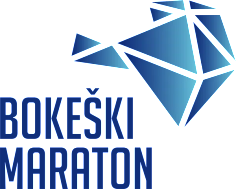 December 13-15.12.2024.RACE ANNOUNCEMENT:4th Boka Marathon, Half Marathon and Marathon Relay and Fun Run (AIMS Certified)5 km raceTivat-Kotor, 18th December 2023.1. 	RACE ORGANISER	Triathlon club Kotor, Ćatovića poljane b.b. RisanTriathlon club Tivat, Sport Hall Župa, TivatContact:   bokeskimaraton@gmail.com Website: www.bokamarathon.com2.	EVENT INFO AND COURSE LENGHTThe start of all races is on Pine promenade, Tivat. The finish of the half marathon, marathon and relay is in Old Town Kotor. The finish of the 5 km race is on Pine.FRIDAY, 13th December 202416.00 – 20.00 Race pack pick-upSATURDAY, 14th December 202410.00- 20.00 Race pack pick-up15.00 5 km Race16.00 Winners announcement SUNDAY, 15th December 202405.30 – 07.00 Race pack pick-up09:00 	Start time of the Boka Marathon – 42.195, Half Marathon – 21.0975, Relay 3x10 km and 12.195 km and 5 km race.12.00 Winners announcement-half marathon absolute category12.00 Half marathon cut-off 12.30 Winners announcement-half marathon category13.00 Winners announcement-absolute and Montenegrin citizens category 14.00-15.30 Winners announcement-marathon category15.30 Marathon cut-off time15.45 Lottery 16.15 End of the program3.	CATEGORIES:
Categories vary depending on the race. All age categories are defined by age, i.e. the age of participants in the year of the competition (applies to the minimum age for participation).RELAYSThe minimum age to participate is 16 years old (persons born in 2008 and before).Mixed relay - 2 women and 2 men or 3+1Women relay - 4 womenMen relay - 4 menHALF-MARATHONThe minimum age to participate is 16 years old (persons born in 2008 and before).Men and women:M/W 23 - under 23 years old	 (born in 2002 to 2006)M/W Seniors - 23 - 29 years old (born in 1995 to 2001) M/W 30 – 30 -39 years old (born in 1985 to 1994)M/W 40 - 40 - 49 years old (born in 1975 to 1984)M/W 50 - 50 - 59 years old (born in 1965 to 1974)M/W 60 - 60 - 69 years old (born in 1955 to 1964)M/W 70 years old and above (born in 1954 and before)MARATHONThe minimum age to participate is 18 years old (persons born in 2005 and before).Men and women:M/W 23 - under 23 years old	 (born in 2002 to 2006)M/W Seniors - 23 - 29 years old (born in 1995 to 2001) M/W 30 – 30 -39 years old (born in 1985 to 1994)M/W 40 - 40 - 49 years old (born in 1975 to 1984)M/W 50 - 50 - 59 years old (born in 1965 to 1974)M/W 60 - 60 - 69 years old (born in 1955 to 1964)M/W 70 years old and above (born in 1954 and before)5 km raceThe minimum age to participate is 12 years old (persons born in 2012 and before).Men and women:M/W Cadets - under 15 years old (born in 2009 to 2012)M/W Young Juniors - 16 -17 years old (born in 2007 and 2008)M/W Older Juniors - 18 - 19 years old (born in 2005 and 2006)M/W Seniors (S) - 20 years old and above (born in 2004 and before)M/W Seniors (S) 50 years old and above (born in 1974 and before)4.	AWARDS MARATHON m/w1. place – 450 eur2. place – 250 eur3. place – 150 eur4. place – 100 eur5. place – 50 eur	HALF MARATHON m/w1. place – 250 eur2. place – 150 eur3. place – 100 eurBONUSESMARATHON500 € –Result under 2:15:00 and 2:30:00700 € - Result under 2:10:00 and 2:28:001.500 € - Montenegrin record under 2:24:28 and 2:39:073,000 € - European record under 2:03:36 and 2:15:255,000 € - World record under 2:00.35 and 2:11:52HALF MARATHON300 € –Result under 1.03:00 and 1:12:00400 € - Result under 1:02:00 and 1:11:00700 € - Result under 1:01:00 and 1:10:001.300 € - Montenegrin record under 1:06:15 and 1:14:383.000 € - European record under 59:26 and 1:05:395.000 € - World record under 57.31 and 1:02:52All persons awarded with the cash prize must complete the form with their payment account details immediately upon the winner announcement.Cash prizes are in gross amount. The net amount is paid only into the winners’ bank accounts. Medals and trophiesThe organizer provides medals for the first three places by category (M/W) for the half marathon, half marathon relay and 5 km race.The organizer provides a plaque for the top three overall runners (M/W) in each category for the half-marathon and 5k race. 5. 	REGISTRATION AND ENTRY FEERegistration for the marathon, half-marathon and Supplement Store 5K race will open on 18th December 2023 at 12:00 hours.Online registration form is available only on www.bokamarathon.com.  The registration is completed upon the payment of the entry fee. There are three available payment methods. The registration instructions are available on www.bokamarathon.com. When applying, it is mandatory to fill in the information about your best/expected finish time for the marathon race, marathon relay or half-marathon. Based on this time, the runners will be divided into start groups. The start groups will be determined upon the distribution of bib numbers. You will find the start groups instructions within participant instructions. Start from a wrong starting zone will result in disqualification. INDIVIDUAL REGISTRATION:MARATHON dates and prices
Early bird is available until 31st August 2024 at 23:59			      	                EUR 40Regular registration and payment are available until 31st October 2024 at 23:59                            EUR 50 Late registration and payment are available until 15th November 2024 at 23:59 	         	EUR 60“Last minute” registration and payment are available until 1st December 2024 at 23:59                 EUR 80 * *(Last minute registration includes only bib number (non-personalised) but does not include race pack) Registration at the race pick-up                                                                                                                    EUR 80*(20 numbers – only bib number (non-personalized), without a race pack)HALF-MARATHON - dates and prices
Early bird is available until 31st August 2023 at 23:59 				                 EUR 30 Regular registration and payment are available until 31st October 2023 at 23:59	 	 EUR 40Late registration and payment are available until 15th November 2023 at 23:59 		 EUR 50“Last minute” registration and payment are available until 1st December 2023 at 23:59            EUR 60 **(Last minute registration includes only bib number (non-personalised) but does not include starter pack)Registration at the race pick-up                                                                                                             EUR 60*(50 numbers – only bib number (non-personalized), without a race pack)
MARATHON RELAY - dates and pricesEarly bird is available until 31st August 2023 at 23:59 		 		              EUR 120 Regular registration and payment are available until 31st October 2023 at 23:59	EUR 150Late registration and payment are available until 15th November 2023 at 23:59 		EUR 190“Last minute” registration and payment are available until 1st December 2023 at 23:59  EUR 250 **(Last minute registration includes only bib number (non-personalised) but does not include starter pack)Registration at the race pick-up                                                                                                    EUR 250*(5 numbers – only bib number (non-personalized), without a race pack)5 km Race – dates and pricesFlat price for all deadlines	 		                 				  EUR 15 Registration at the race pick-up                                                                                                       EUR 25*(50 numbers – only bib number (non-personalized), without a race pack)GROUP REGISTRATION (10 MEMBERS AND MORE)You are eligible for the group registration if you register 10 members or more for the marathon race, marathon relay, half-marathon and/or 5K race. The group registration is available until 31th October 2024. The 20% group discount of valid entry fee is offered for the group registration at the moment of payment. For the 5K race, there is no group discount. The group registration instructions are available on www.bokamarathon.com. CHANGES TO REGISTRATION DATAFor the marathon race, marathon relay, half-marathon and 5K, it is possible to change data, i.e. the registration transfer with a fee of 10€. You can submit a data change until 1st December 2024 via the form on the registration page. The name change (entry transfer to another runner) is possible until 1st December 2024 only by sending an email to bokeskimaraton@gmail.com.Participation in the race under the number of other runners is penalized by disqualification and/or participation ban, according to the decision of the Boka Marathon Organizational Committee.REGISTRATION CLOSINGThe registration for the marathon, marathon relay, half-marathon and 5k Race closes on 1st December 2024 at 23:59 hours.Registration closes when the participant limit is reached regardless of the given deadlines.Example:The 1500th half-marathon participant’s registration is completed with the entry fee payment on 24th October 2024 at 21:56. The registration system is automatically switched off and no further registrations can be made.6. 	ENTRY FEE RETURN AND TRANSFERNo entry fee refund is possible in any case, and the transfer of the bib number free of charge is possible no later than 1st December 2024 with a 10€ fee.7.	LIMITATIONSThe number of participants is limited as follows:Marathon300 general registrations 50 partners10 charity entries20 at the race pack pick-upMarathon relay50 general registrations 10 partners 5 charity entries5 at the race pack pick-upHalf marathon 1500 general registrations 100 partners20 charity entries50 at the race pack pick-up 5k Race300 general registrations 50 partners 50 at the race pack pick-upTime limit according to specific race:Marathon and relay marathon 6.30 hoursHalf marathon 3.00 hours5 km Race 45 minutes8.	WINNERS AND AWARDS CEREMONYThe winner’s ceremony is an integral part of the race and your presence is mandatory. Medals, merchandise and cash prizes WILL NOT BE awarded later. The award ceremony schedule and other events in the marathon weekend will be posted on www.bokamarathon.com as well as in the instructions for runners.9.	RACE COURSETraffic is closed on all racing courses.  Volunteers, security guards and police officers will keep the event courses secure for participants.For all races, the EMERGENCY MEDICAL AID (EMA) vehicle is available at the finish line. 
For the marathon/marathon relay, half-marathon and 5K races, chip timing system is provided with available live tracking on the organizer's and/or partner's website.The marathon and half-marathon courses are AIMS/IAAF certified and the results achieved on them are recognized as official AIMS results. Check the race chart www.bokamarathon.com.MARATHON AND MARATHON RELAYRace course: 	START TIVAT Pine – Obala Maršala Tita – 21. Novembra – Kalimanjska –Jadranska magistrala – Omladinskih radnih brigada – Veliki gradski park –Istarska – Arsenalska – Porto Montenegro – Šetalište Seljanovo – PontaSeljanova – Donja Lastva Obala – Jadranska magistrala – Opatovo – Lepetani– Verige – Stoliv – Prčanj – Muo – TURN ROUNDABOUT – Muo – Prčanj –Stoliv – Verige – TURN – Stoliv – Prčanj – Muo -Stari grad KOTOR FINISH - FINISHRefreshment stations: 5 km – Ponta Seljanova                                        10 km – Verige                                        15 km – Prčanj                                        20 km – Muo                                        25 km – Prčanj                                        30 km – Stoliv                                        35 km – Prčanj                                        40 km - Muo                                        42.2 km – KOTOR, old town, FINISHMedical assistance:     10, 31 km – Verige                                       42.2 km – KOTOR, old town, FINISHRelay changeover points:                                       10 km – Verige                                      20 km – Muo                                      30 km – VerigeCheckpoints:	1. START – Riva			  0 km
2. Pujanke Bridge			  5 km
3. Vranjički put 			10 km 
4. Dujmovača 				15 km
5. Lora 				20 km
6. Lubinski porat 			25 km7. Zapadna obala			30 km8. Trstenik 				35 km9. Bačvice 				40 km10. FINISH – Riva			42.195 kmEmergency medical aid (EMA) vehicle will follow the runners.HALF-MARATHONRace course: 	START TIVAT - Pine – Obala Maršala Tita – 21. Novembra –Kalimanjska-Jadranska magistrala – Omladinskih radnih brigada – Veliki gradski park –Istarska – Arsenalska – Porto Montenegro – Šetalište Seljanovo – PontaSeljanova – Donja Lastva Obala – Jadranska magistrala – Opatovo – Lepetani– Verige – Stoliv – Prčanj – Muo –KOTOR Old town FINISH-FINISHRefreshment stations and checkpoints:                                  Ponta Seljanova-5 km                                  Verige-10 km                                 Prčanj-15 km                                  Muo-20 km                                  KOTOR, old town, FINISH-21.1 km Medical assistance: Verige-10 km                                  KOTOR, old town, FINISH-21.1 kmEmergency medical aid (EMA) vehicle will follow the runners.5 km RaceCourse:START TIVAT Pine – Obala Maršala Tita – 21. Novembra – Kalimanjska –Jadranska magistrala – Omladinskih radnih brigada – Veliki gradski park –Istarska – Arsenalska – Porto Montenegro – Pine - TIVAT FINISHRefreshment stations: refreshment is provided at the finish Checkpoints:3 km –City Park entry10. 	GENERAL PROVISIONS
Race organizationMarathon, marathon relay and half-marathon races will be held based on this announcement, rules of the race, the rules of the International Association of Athletics Federations IAAF, the rules of the Association of International Marathons and Distant Races AIMS.5k race will be held based on this announcement and the race rules.The rules of all races are posted on the organizer's website. When applying, participants accept the rules of the race. ComplaintsComplaints regarding the race shall be submitted to the complaints committee to bokeskimaraton@gmail.com with a 30 EUR fee within 30 minutes after the race. ChangesThe organizer keeps the right to change a specific part of the announcement. All changes will be published on the organizer's website.